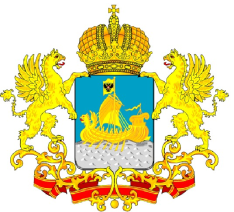 ДЕПАРТАМЕНТ ГОСУДАРСТВЕННОГОРЕГУЛИРОВАНИЯ ЦЕН И ТАРИФОВКОСТРОМСКОЙ ОБЛАСТИП О С Т А Н О В Л Е Н И Еот «18»  декабря 2015 года	                                                  		 № 15/547Об установлении тарифов на питьевую воду и водоотведение для ООО «Горводоканал» город Мантурово на 2016 год В соответствии с Федеральным законом от 7 декабря 2011 года №416-ФЗ «О водоснабжении и водоотведении», постановлением Правительства Российской Федерации от 13 мая 2013 года № 406 «О государственном регулировании тарифов в сфере водоснабжения и водоотведения» и руководствуясь Положением о департаменте государственного регулирования цен и тарифов Костромской области, утвержденным постановлением администрации Костромской области       от 31 июля 2012 года № 313-а «О департаменте государственного регулирования цен и тарифов Костромской области», департамент государственного регулирования цен и тарифов Костромской области ПОСТАНОВЛЯЕТ:Установить тарифы на питьевую воду и водоотведение для ООО «Горводоканал» город Мантурово на 2016 год с календарной разбивкой согласно приложению к настоящему постановлению.Тарифы, установленные в пункте 1 настоящего постановления, действуют с 1 января 2016 года по 31 декабря 2016 года.Признать утратившими силу:постановление департамента государственного регулирования цен и тарифов Костромской области от 18 декабря 2014 года № 14/461 «Об утверждении производственных программ ООО «Горводоканал» в сфере водоснабжения и водоотведения на 2015 год, установлении тарифов на питьевую воду и водоотведение для ООО «Горводоканал» в г. Мантурово на 2015 год и о признании утратившим силу постановления департамента государственного регулирования цен и тарифов Костромской области от 17.12.2013 № 13/555»;постановление департамента государственного регулирования цен и тарифов Костромской области от 13 марта 2015 года № 15/50 «О внесении изменений в постановление департамента государственного регулирования цен и тарифов Костромской области от 18.12.2014 № 14/461 «Об утверждении производственных программ ООО «Горводоканал» в сфере водоснабжения и водоотведения на 2015 год, установлении тарифов на питьевую воду и водоотведение для ООО «Горводоканал» в                   г. Мантурово на 2015 год и о признании утратившим силу постановления департамента государственного регулирования цен и тарифов Костромской области от 17.12.2013 № 13/555».Настоящее постановление подлежит официальному опубликованию и вступает в силу с 1 января 2016 года.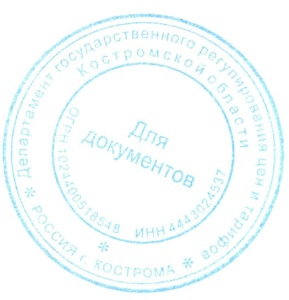 Директор департамента	          		                              И.Ю. СолдатоваТарифы на питьевую воду и водоотведение для ООО «Горводоканал» город Мантурово на 2016 год с календарной разбивкойПримечание: Тарифы на питьевую воду и водоотведение для ООО «Горводоканал» город Мантурово налогом на добавленную стоимость не облагаются в соответствии с главой 26.2 части второй Налогового кодекса Российской Федерации.                                        Приложение к постановлению департамента государственного регулирования цен и тарифов Костромской области от «18»  декабря 2015 г. № 15/547№ п/пКатегория потребителейед. изм.с 01.01.2016по 30.06.2016с 01.07.2016по 31.12.20161.Питьевая вода Питьевая вода Питьевая вода Питьевая вода 1.1Население руб./куб.м30,8932,861.2.Бюджетные и прочие потребители руб./куб.м30,8932,862.Водоотведение Водоотведение Водоотведение Водоотведение 2.1Население руб./куб.м60,5363,072.2.Бюджетные и прочие потребители руб./куб.м60,5363,07